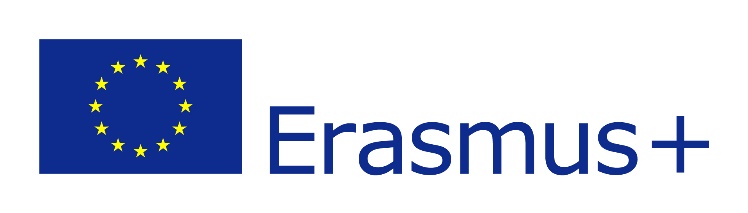 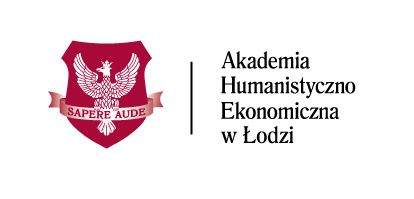 Academic year:…..……/……..….Semester: winter/ summerCONFIRMATION OF DEPARTUREThis is to confirm that ………………………………………………………………(student’s name and surname)the student of the 
University of Humanities and Economics in Lodzhas finished his/ her Erasmus+ mobility with the following day: …………………………………………(date of student’s departure from the hosting institution)at ………………………………………………..(full name of the hosting institution)The overall mobility period was:………………….. - ……………………(dates: day/month/year)Signature and stamp of person responsible at the hosting institution………………………………………….………………Date……………………………………Please sign this document and send back scanned to erasmus@ahe.lodz.pl within 1 week after student’s departure from your institution. Thank you!